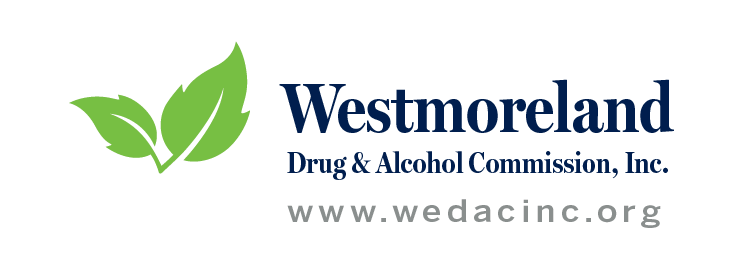 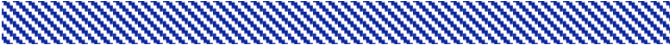 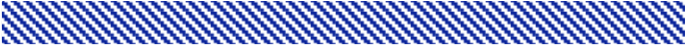 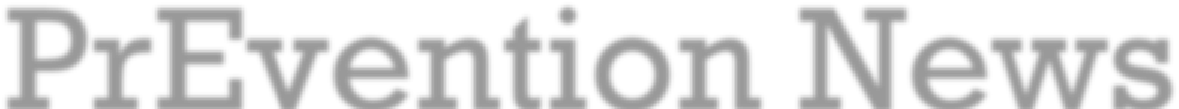 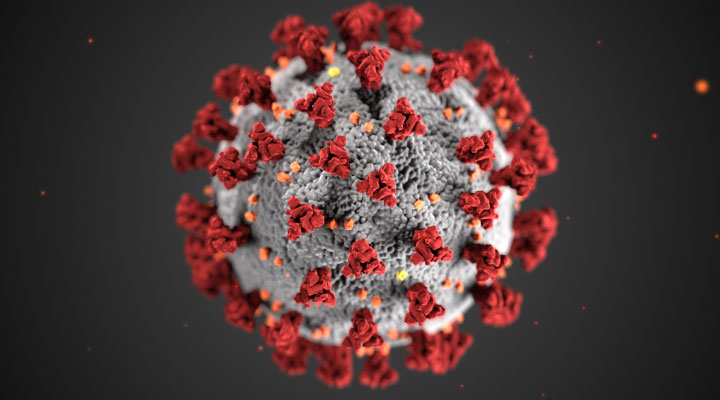 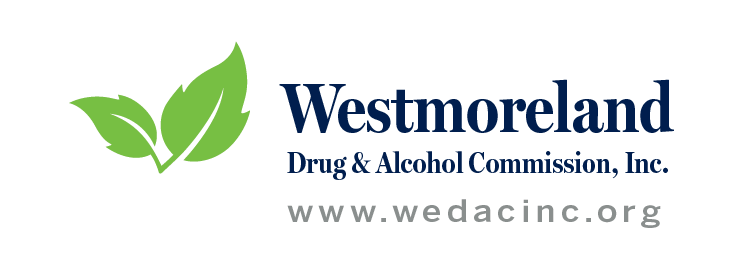 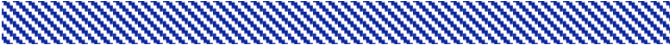 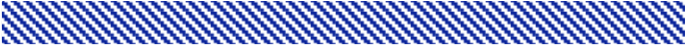 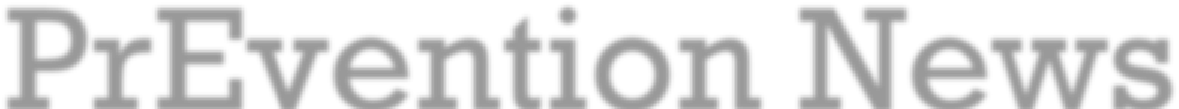 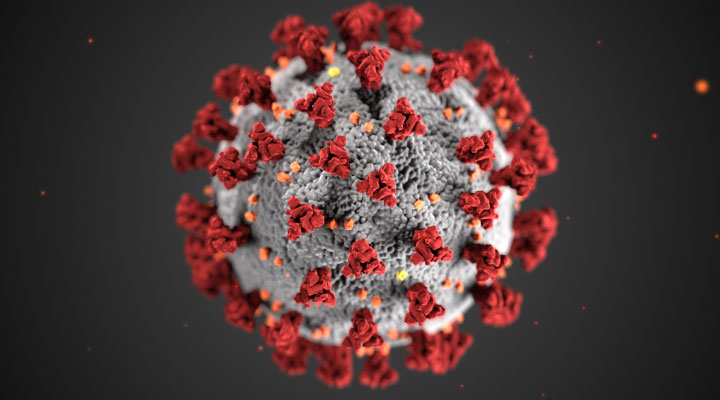 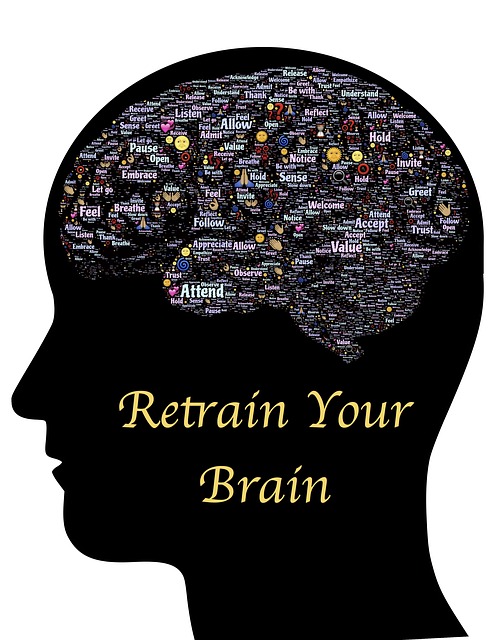 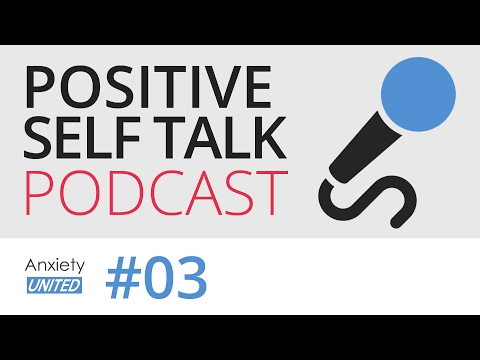 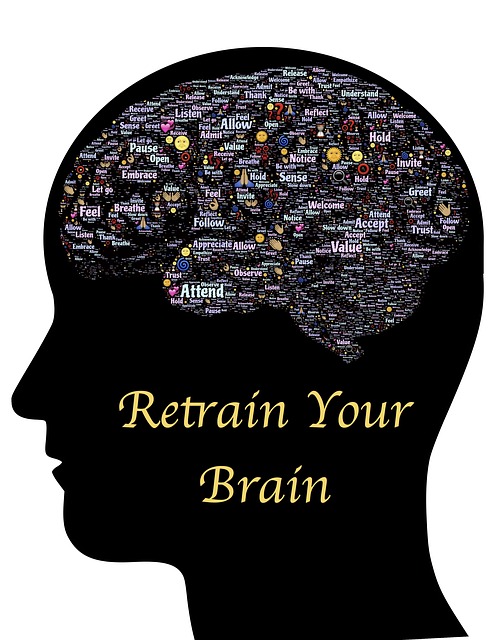 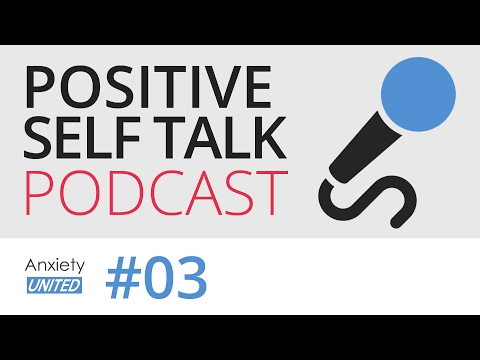 New Biological Clues  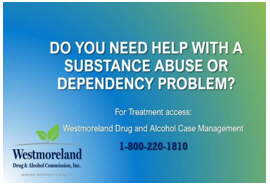 Linking Social connectedness  To Reduced drug cravingAnd relapseInformation courtesy of National Institute on Drug AbuseHave you ever wondered if all that smartphone 	 scrolling, s the“screen time”—time spent looking at smartphone, computer, and television screens—changes the developing brain. Past research has shown differences in the brains of young adults who spend a lot of time playing video games, compared with those who don’t. Scientists want to learn more about how screen time affects the younger brains of children and teens. Brain scans from the Adolescent Brain Cognitive Development (ABCD) Study showed a difference in the brains of some 9- and 10-year-olds who use smartphones, tablets, and video games more than 7 Eventually, researchers hope to find out if and how screen time is connected to changes in the developing brain. Screen time is just one of the things scientists are exploring 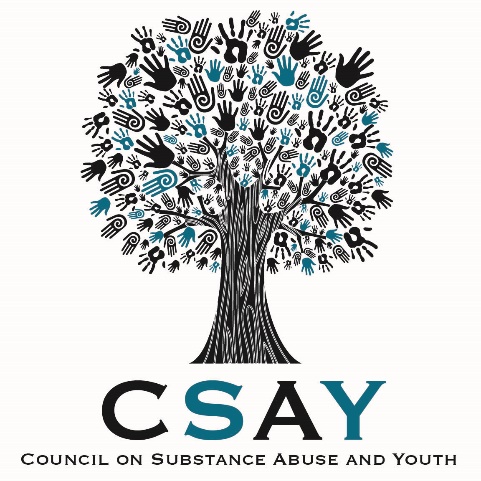 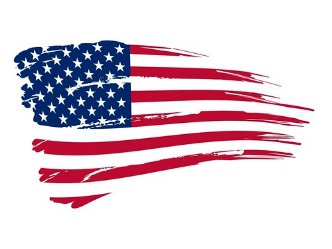 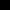 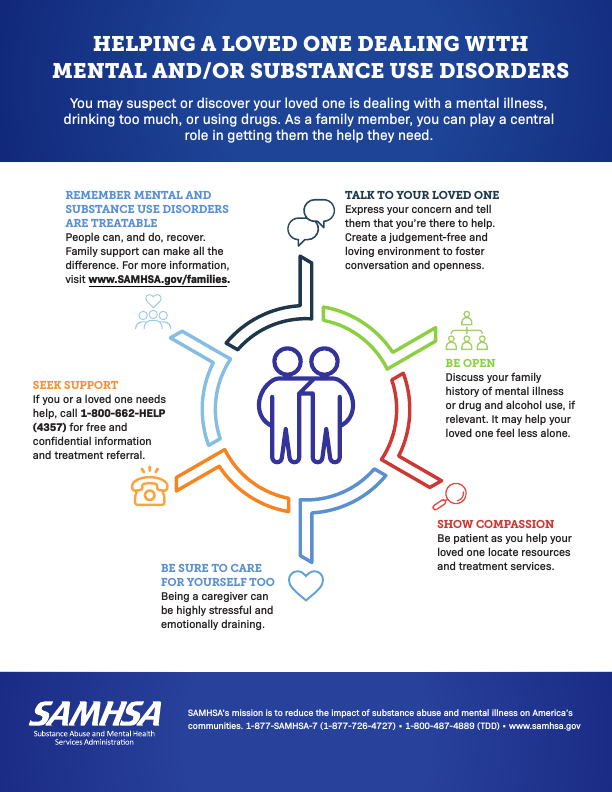 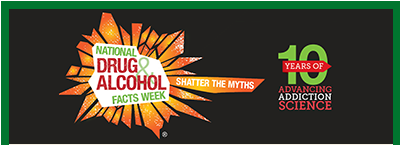 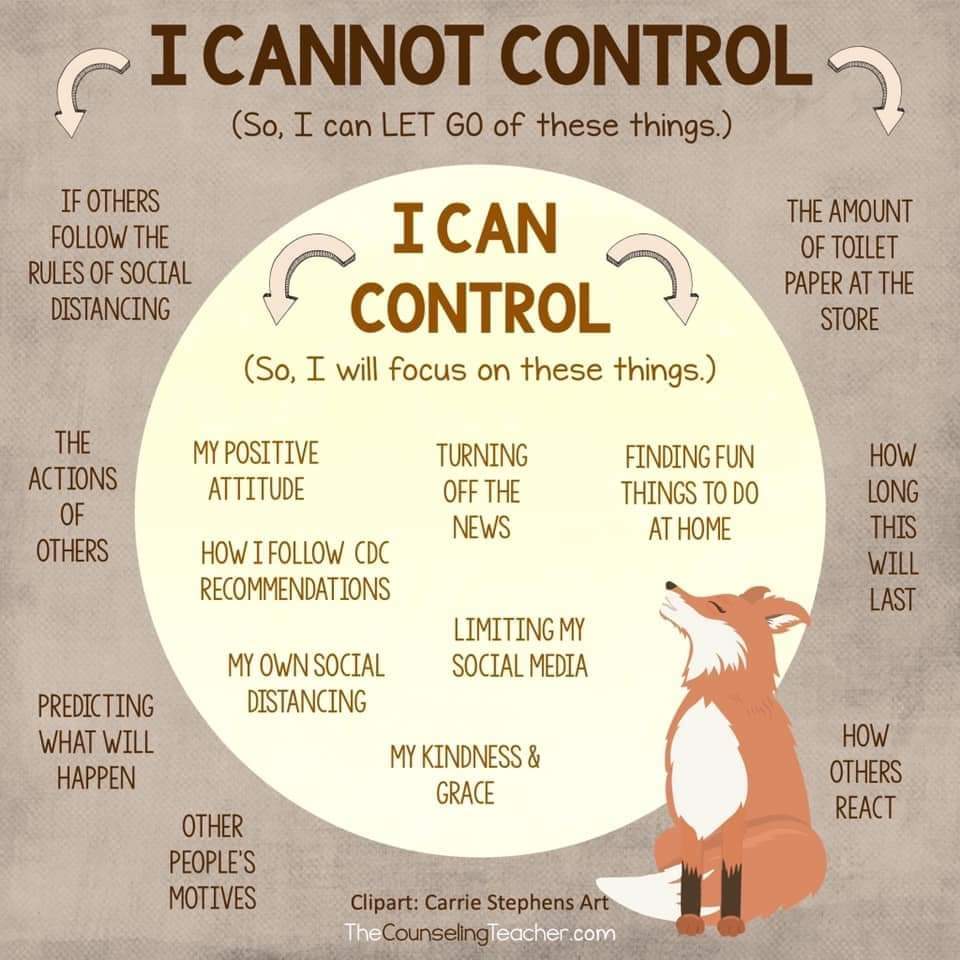 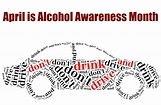 